Edexcel Geography – ‘Thinking Geographically’A Level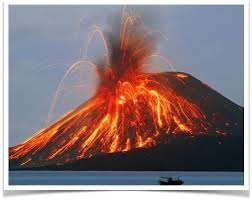 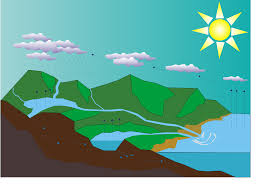 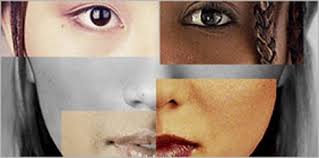 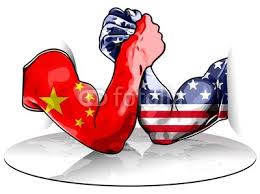 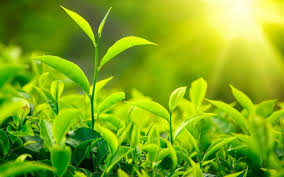 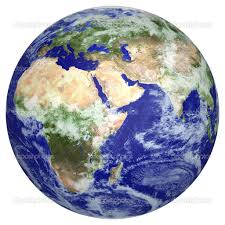 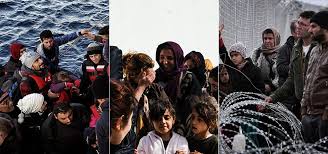 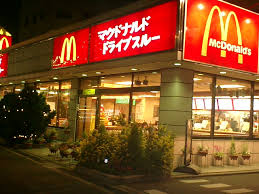 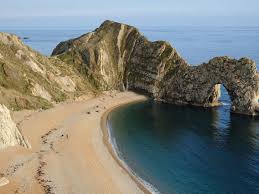 Course Guide 2019 – 2020Course text books to purchase:Edexcel A Level Book 1 Geography by Dunn, Adams, Holmes, Oakes, Warn, Witherick - Hodder Education, ISBN 978-1-4718-5654-9Geography for Edexcel A Level Year 1 by Digby, Adams, Chapman, Hurst – OUP, ISBN 978-0-19-836645-4Edexcel A Level Geography Book 1 -  Pearson, 978-1-29215325-4Course OverviewAssessment OverviewAll assessment will be carried out at the end of year 2Timetable for year 1Mr Huckle and Mr Hatchell will be teaching the Human content for Paper 2 (topics 3 and 4). Mr Rowell and Mr Sahai will be teaching the Physical content for Paper 1 (topics 1 and 2)Topic 3 skills will be covered throughout the content with other Geographical skills.Fieldwork skills will be incorporated in to topics 2B and 4B throughout the year, with local and residential fieldwork activities planned to help embedded the fieldwork skillsThe independent investigation will be addressed throughout the course with specific periods of time to focus on the gathering of data and writing up of the investigation.We are going on fieldwork to Orielton in Pembrokeshire, South Wales during March 2020.  The cost for this in the past has been between £350 and £400.   There is a requirement in the exam specification for all students to complete 4 days of fieldwork.  There will be opportunity for local day visits as well.Progression into year 13You will sit your Internal Progression Examinations (IPE’s) towards the end of year 12, assessing you on the topics and skills studied throughout the first year. If a U grade is achieved in the end of year 12 geography IPE along with U grades prior to the IPE, you will not be allowed to continue into year 13 with geography.How to achieve your best gradeHere is a list of tips (some more obvious than others) to help you succeed:AttendanceAim for 100% attendance, but if you are away, make sure you copy up missed workAll of the lesson notes, powerpoints and resources are available on the Sixth Form Learning Platform which is accessed on the Google Drive.HomeworkMake sure it is completed and keep to deadlinesGo over notesRead through class notes and highlight key points.  Ask your teacher if points need clarification.If you don't get it first time, remember – Brain, Book, Browser, Buddy, Boss (in that order).Making the most of prep time and free periodsFind somewhere quiet to work. Use the 6th form study spaces wisely.  All Geography rooms are available for any Geography student to use if they are free, just ask one of the teachers first.  The computers in 415 can be used, and the study room in the corner of 415 is available for sixth formers as a quiet work area.Text books can be found in classrooms.  You are welcome to use them when they are not being used in a lesson, please use them in the department and don't walk off with them.  We strongly advise you to get your own copy; it will make a big difference to how much extra reading you can do.There are chromebooks kept in the Geography department – again, feel free to use one up in the department if you would like to, again check with one of the teachers first.Thinking GeographicallyGeography is a subject that is constantly changing and you need to stay aware of what is going on around the world and make links between different aspects.Watch the news, read newspapers, use sites like www.bbc.co.uk to stay up to date with everything going on.Most importantly, follow us on Twitter @Samwhitgeog where we regularly tweet relevant articles and materials, along with important information related to the department and fieldwork.Complete MOOCs to extend your learning.Past paper practiceAs this is a new qualification, there is a limited amount of past papers available to you.  Stay up to date though through http://qualifications.pearson.com/en/qualifications/edexcel-a-levels/geography-2016.html with any available resources for the new qualification.After school and lunchtime sessionsYou will be offered the opportunity to attend extra sessions and revision lessons as certain times during the year.  Don’t let these opportunities escape you!Other opportunitiesYou may like to consider studying Geography at university.  Geography is one of the few subjects which traverse science and the arts.  From Physical, to Environmental, to Human Geography, the different types of Geography you can study at university are endless.  Refer to the Key Stage 5 information board in 415 and www.ucas.ac.uk for further information.There will be an opportunity in year 12 to become a ‘Geography Ambassador’.  This will be a chance for you to represent your subject and take part in different activities relating to it.  Take an opportunity like this will look excellent on your applications for university, apprenticeships, and jobs in to the future.Summer HomeworkComplete the following before your return in September.  You have study Tectonics previously at GCSE so you are developing your knowledge and understanding further rather than studying something completely new.  Any questions about the work, please email lhuckle@bestacademies.org.uk or trowell@bestacademies.org.uk BEFORE Friday 20th July – after this, we can’t guarantee when we will respond.Produce detailed notes and diagrams on the following aspects for the PHYSICAL paper:Earth’s structureLayersPropertiesConvection currentsThe theory behind continental driftWegener’s theoryBiological evidenceClimatological evidenceGeological evidencePalaeomagnetismPlate boundariesConstructive (divergent)Destructive (convergent) - Subduction (oceanic + continental, oceanic + oceanic)Destructive (convergent) - CollisionConservativeProduce detailed notes and diagrams on the following aspects for the HUMAN paper:Topic 1 – GLOBALISATIONProduce detailed notes and on the following aspectsWhat is globalisation?Causes of globalisationHow does free trade increase globalisation?What is the International Monetary Fund (IMF)?What is the World Bank?What is the World Trade Organisation (WTO)?Undertake a MOOC at:https://www.futurelearn.com/courses/categories/nature-and-environment-courseshttps://www.futurelearn.com/courses/categories/politics-and-the-modern-world-coursesThey are free (online certificate available)They add to your future job or university applications6th Form will be asking you to do them anyway – get ahead of the gameThere are a range of relevant topics to your Geography studies. Year 1Year 1Area of StudySummary of Content1 - Dynamic LandscapesTopic 1: Tectonic Processes and HazardsTopic 2: Landscape Systems, Processes and Change – 2B Coastal Landscapes2 – Dynamic PlacesTopic 3: GlobalisationTopic 4: Shaping Places – 4B Diverse PlacesYear 2Year 2Area of StudySummary of Content3 – Physical Systems and SustainabilityTopic 5: The Water Cycle and Water InsecurityTopic 6: The Carbon Cycle and Energy Security4 – Global Development and ConnectionsTopic 7: SuperpowersTopic 8: Global Development and Connections – 8B Migration, Identity and SovereigntyTopicsExamWeightingContentPaper 1PhysicalTopics 1, 2B, 5, & 6 + geographical skills2 hours 15 mins105 marks30% of  A levelCandidates to answer all questions based on topics studied (not 2A).  The examination may include short open, open response, and resource linked questions.  It includes 12 and 20 mark extended writing questions.Paper 2HumanTopics 3, 4B, 7, 8B + geographical skills2 hours 15 mins105 marks30% of A levelCandidates to answer all questions based on topics studied (not 4A/8A).  The examination may include short open, open response, and resource linked questions.  It includes 12 and 20 mark extended writing questions.Paper 3Synoptic investigation Resource booklet provided with information about a geographical issue rooted in 2 or more of the compulsory areas of study (1, 3, 5, 6, 7). Focus is on synoptic themes ofPlayersAttitudes and actionsFutures and uncertainties2 hours 15 mins70 marks20% of A levelCandidates provided with resource booklet at start of exam.  Candidates to draw synoptically on knowledge and understanding from compulsory content from different parts of course.The examination may include short open, open response and resource linked questions,  It includes 8, 18, and 24 mark extended writing questions4 – Coursework (NEA) Non examined assessmentIndependent InvestigationCompleted over the 2 years of study70 marks20% of A levelCandidates to carry out at independent investigation focused on any part of the course studied throughout the 2 years.The investigation is internally assessed and externally moderated.The written report should be between 3000 - 4000 words.Notes: